СОВЕТ ДЕПУТАТОВГОРОДСКОГО ПОСЕЛЕНИЯ ИГРИМБерезовского районаХанты-Мансийского автономного округа-Югрырешениеот «29» августа 2023 г.							        	 	№ 341пгт. ИгримВ соответствии с Федеральным законом от 06.10.2003 № 131-ФЗ «Об общих принципах организации местного самоуправления в Российской Федерации», Уставом городского поселения Игрим, в целях эффективного решения вопросов местного значения,Совет поселения РЕШИЛ:Передать осуществление части полномочий органов местного самоуправления городского поселения Игрим на 2024-2026 годы по утверждению генеральных планов поселения, правил землепользования и застройки, утверждение подготовленной на основе генеральных планов поселения документации по планировке территории, выдача градостроительного плана земельного участка, расположенного в границах поселения, выдача разрешений на строительство (за исключением случаев, предусмотренных Градостроительным кодексом Российской Федерации, иными федеральными законами), разрешений на ввод объектов в эксплуатацию при осуществлении строительства, реконструкции объектов капитального строительства, расположенных на территории поселения, утверждение местных нормативов градостроительного проектирования поселений - органам местного самоуправления Березовского района.Главе городского поселения Игрим заключить соглашения от имени администрации городского поселения Игрим с администрацией Березовского района о передаче осуществления вышеуказанной части полномочий по решению вопросов местного значения.Установить, что администрация городского поселения Игрим перечисляет в бюджет Березовского района межбюджетные трансферты на осуществление переданных полномочий в объемах и в сроки, установленные указанным соглашением.Опубликовать настоящее решение в газете «Официальный вестник городского поселения Игрим» и разместить на официальном сайте органов местного самоуправления городского поселения Игрим в информационно-телекоммуникационной сети «Интернет».Настоящее решение вступает в силу после его официального опубликования.Расчет стоимости полномочия по  утверждению генеральных планов поселения, правил землепользования и застройки, утверждение подготовленной на основе генеральных планов поселения документации по планировке территории, выдача разрешений на строительство (за исключением случаев, предусмотренных Градостроительным кодексом Российской Федерации, иными федеральными законами), разрешений на ввод объектов в эксплуатацию при осуществлении строительства, реконструкции объектов капитального строительства, расположенных на территории поселения, утверждение местных нормативов градостроительного проектирования поселений на 2024 год.Сi= CА*КД +ДСi  - стоимость полномочия по  утверждению генеральных планов поселения, правил землепользования и застройки, утверждение подготовленной на основе генеральных планов поселения документации по планировке территории, выдача разрешений на строительство (за исключением случаев, предусмотренных Градостроительным кодексом Российской Федерации, иными федеральными законами), разрешений на ввод объектов в эксплуатацию при осуществлении строительства, реконструкции объектов капитального строительства, расположенных на территории поселения, утверждение местных нормативов градостроительного проектирования поселений.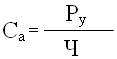 СА* КД - средства на оплату труда (далее администрирование) за исполнение полномочий по  утверждению генеральных планов поселения, правил землепользования и застройки, утверждение подготовленной на основе генеральных планов поселения документации по планировке территории, выдача разрешений на строительство (за исключением случаев, предусмотренных Градостроительным кодексом Российской Федерации, иными федеральными законами), разрешений на ввод объектов в эксплуатацию при осуществлении строительства, реконструкции объектов капитального строительства, расположенных на территории поселения, утверждение местных нормативов градостроительного проектирования поселений. Ру – расходы на содержание отдела архитектуры и градостроительства администрации Березовского района за 2021 год (10165260,94 руб.).Ч – численность населения района по состоянию на 01.01.2022 г. (22,211 тыс. человек)Кд – среднегодовой документооборот по каждому поселению. Среднегодовой документооборот - Кд Стоимость полномочий гп. Игрим за администрирование на 2024 год (округление до сотен):CА=10165260,94/22211=457,67Стоимость полномочий на 2024 год (округление до сотен): гп Игрим:  Сi= CА*КД = 457,67* 40,33=18 459 руб.О передаче осуществления части полномочий органов местного самоуправления городского поселения Игрим по вопросу местного значения органам местного самоуправления Березовского района на 2024-2026 годыЗаместитель председателяСовета поселенияА.А. Малышев ______________ Глава городского поселенияТ.А. Грудо _______________Год/поселениегп. Игрим201327201427201525201641201746201841201950202057202149Среднегодовой документооборот40,33